РЕЦЕНЗИЯна выпускную квалификационную работуТема выпускной квалификационной работы____________________________________________________________________________________________________________________________студента(ки): ______________________________________________________   специальности: ______________________________________________________________________________________________________________________                        Рецензент  ____________________________________        МП                                                  ФИО       должность, место работы                                             _________________________________                                                                          подпись                          «__» ____________ 20__ г.Рекомендации к написанию рецензии:Актуальность работыОтличительные положительные стороны работыПрактическое значениеНедостатки и замечанияОценка образовательных достиженийВыводы__________________________________________________________________Рекомендации к написанию рецензии:Актуальность работыОтличительные положительные стороны работыПрактическое значениеНедостатки и замечанияОценка образовательных достиженийВыводы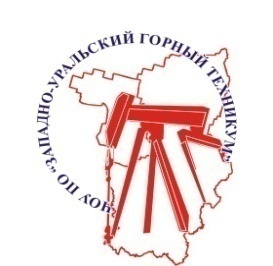 ЧАСТНОЕ ОБРАЗОВАТЕЛЬНОЕ УЧРЕЖДЕНИЕ ПРОФЕССИОНАЛЬНОГО ОБРАЗОВАНИЯ«ЗАПАДНО-УРАЛЬСКИЙ ГОРНЫЙ ТЕХНИКУМ»